Kahoot User GuideFrom the home page, click on Kahoots: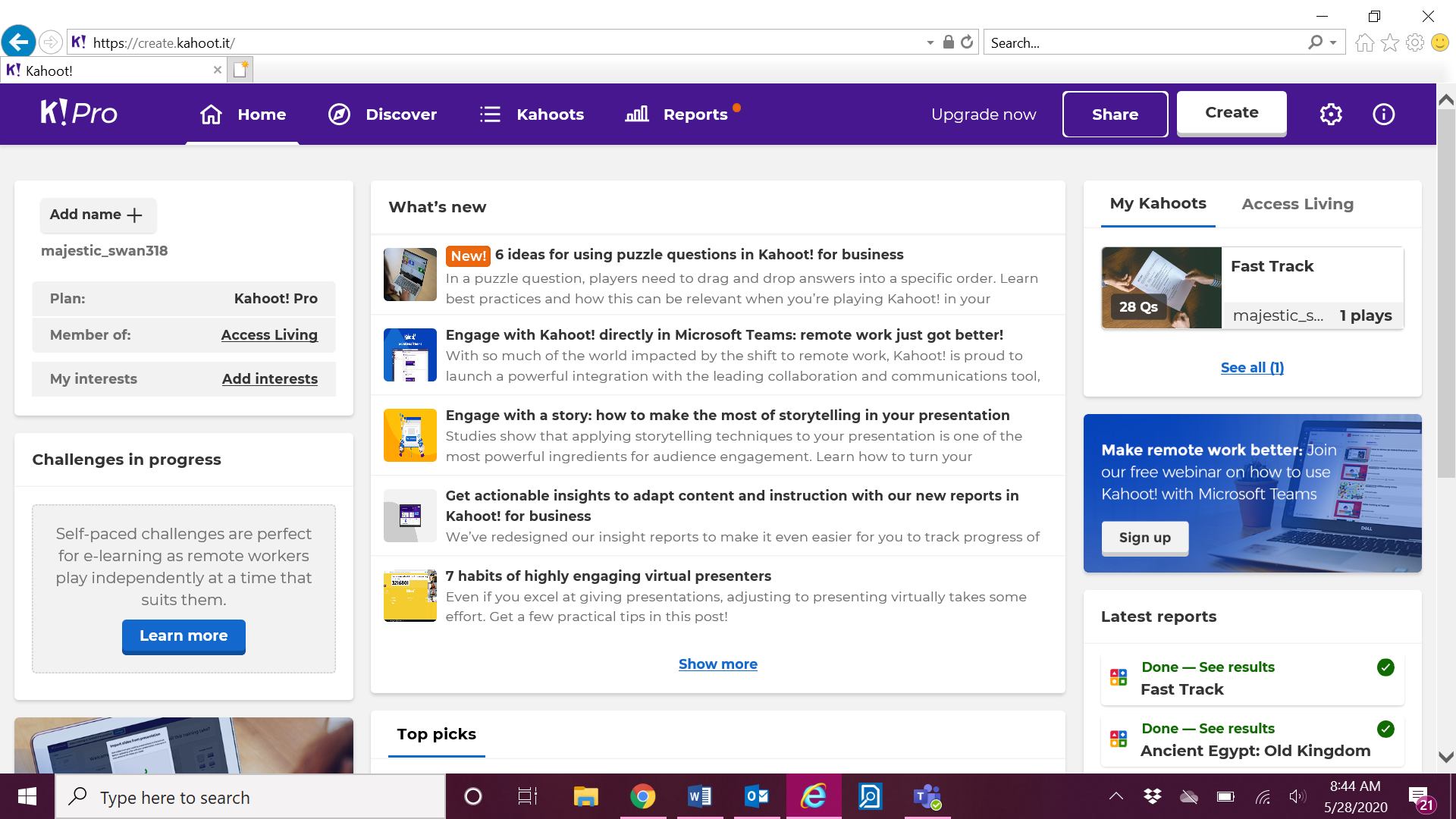 Click on Favorites: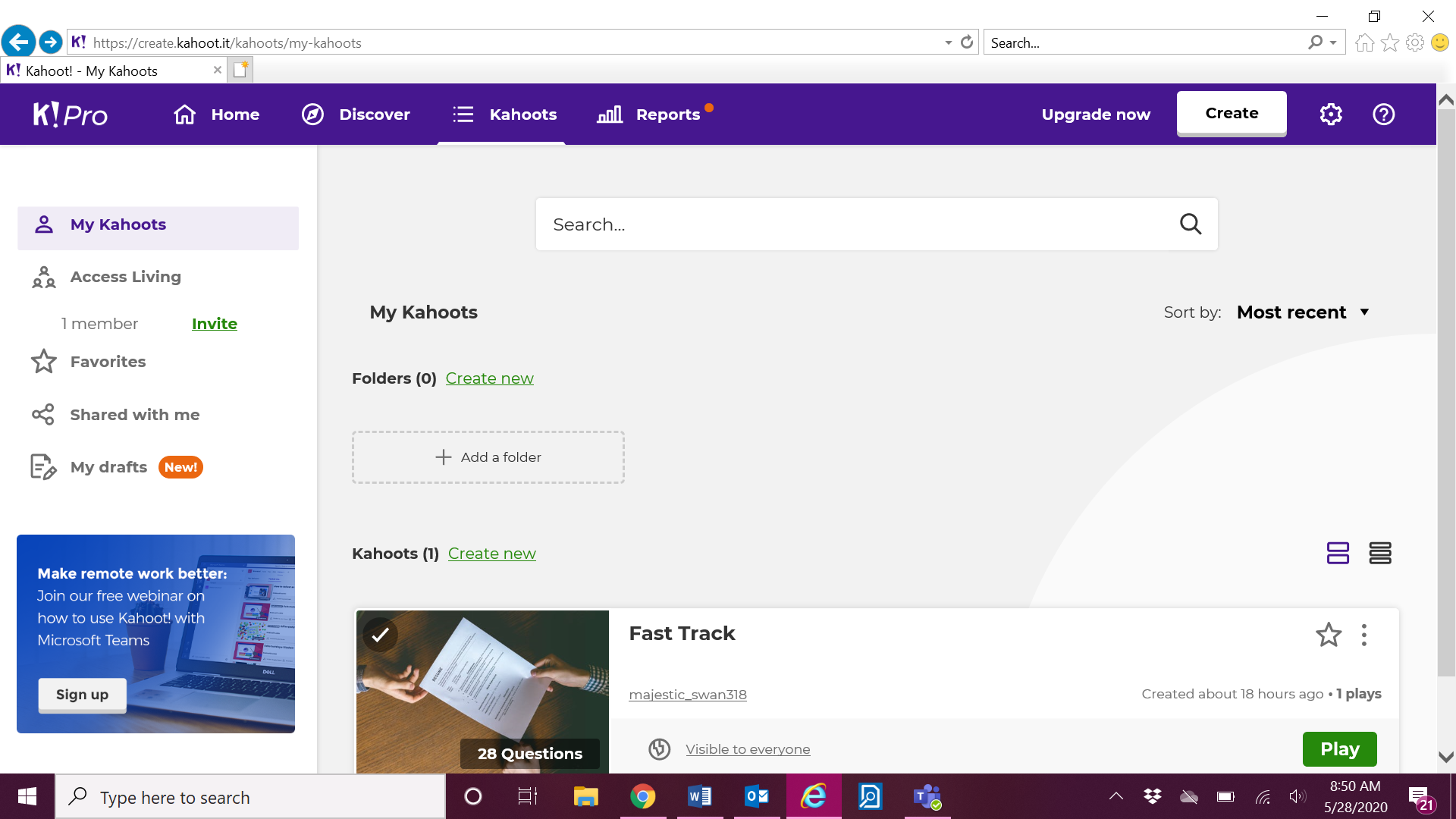 Click on My Kahoots for the Kahoots we have created: 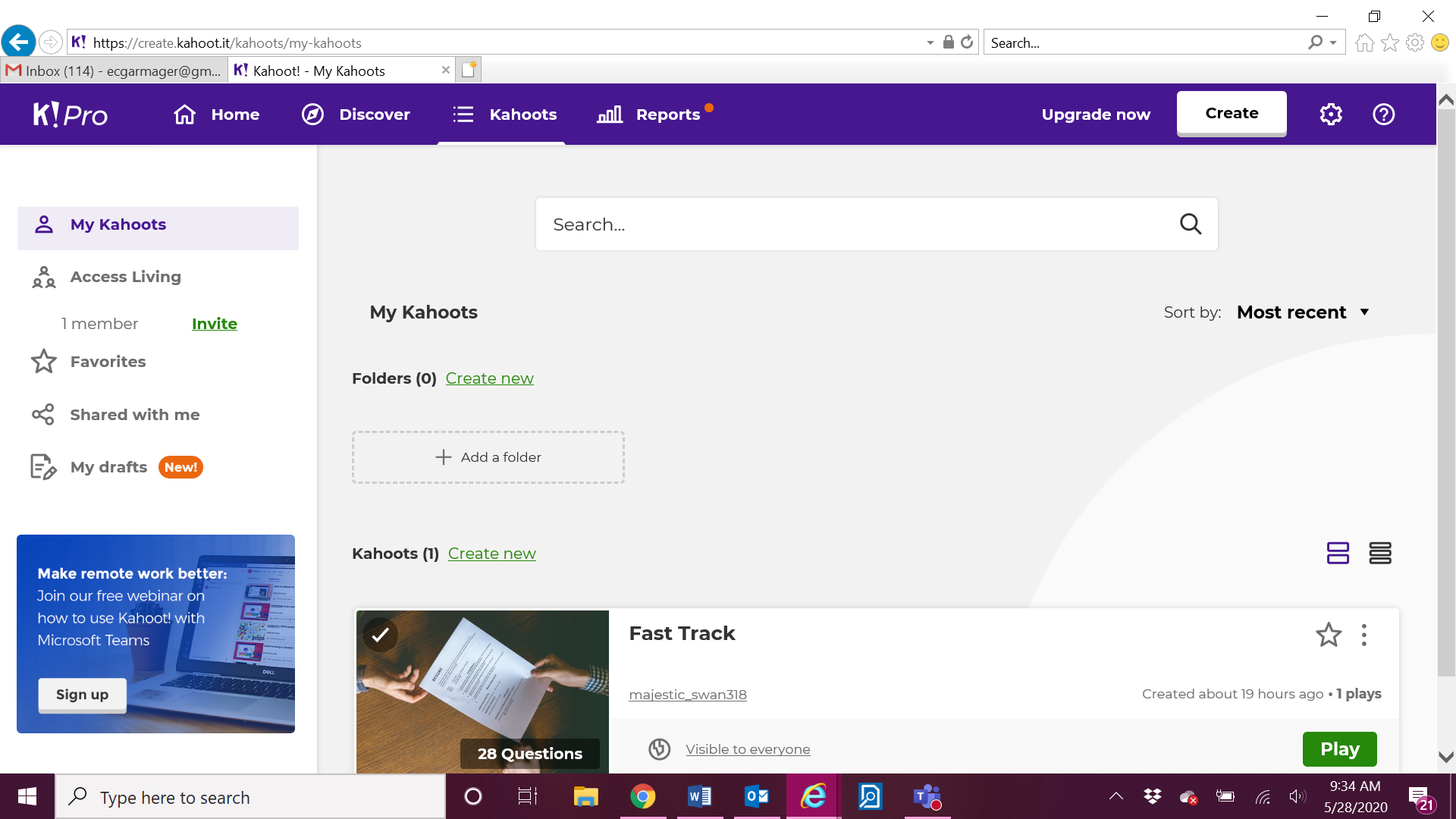 This is where you will find the Kahoots that you’ve favorited. Click on the Kahoot you want to present.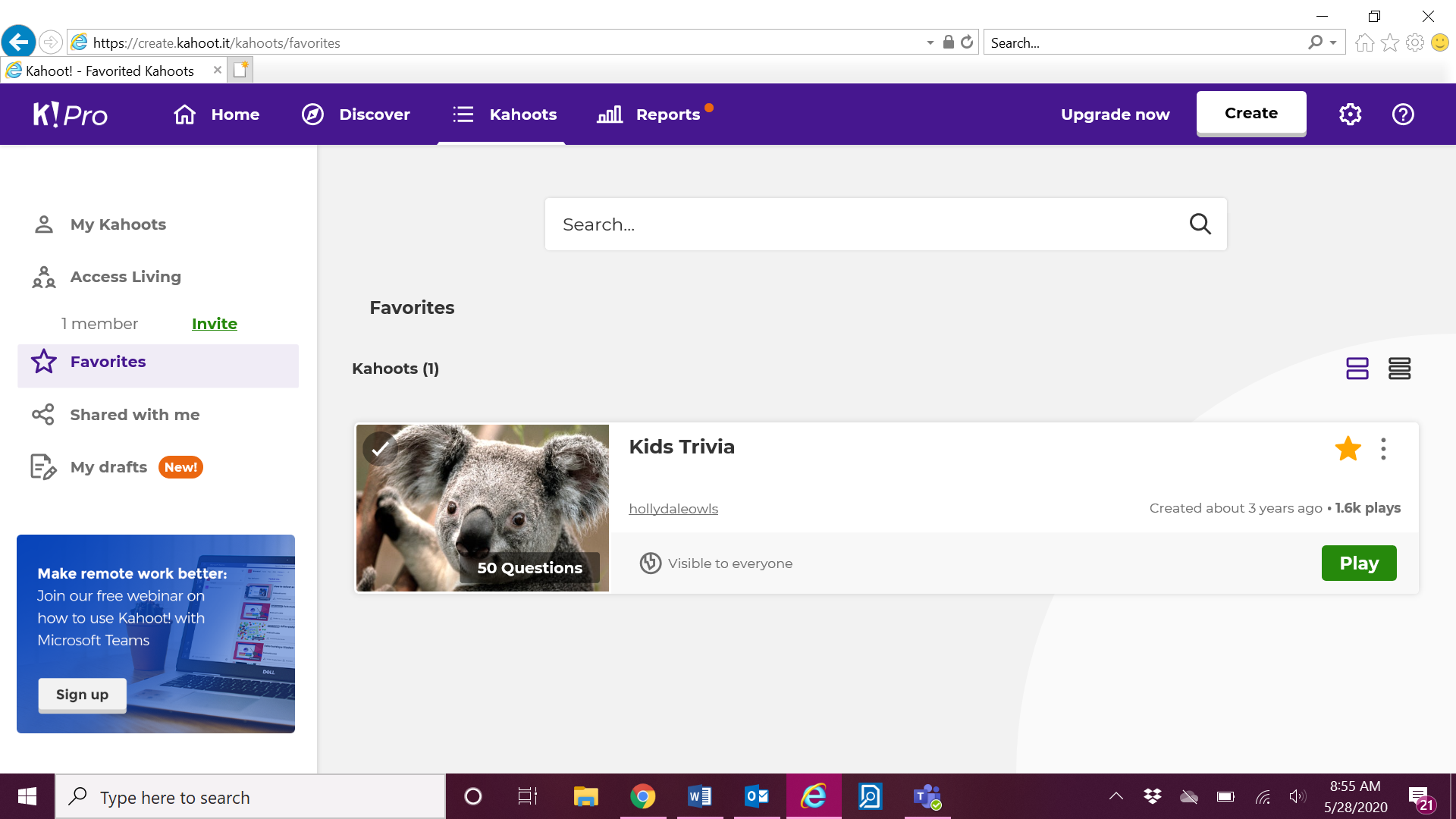 Click Play: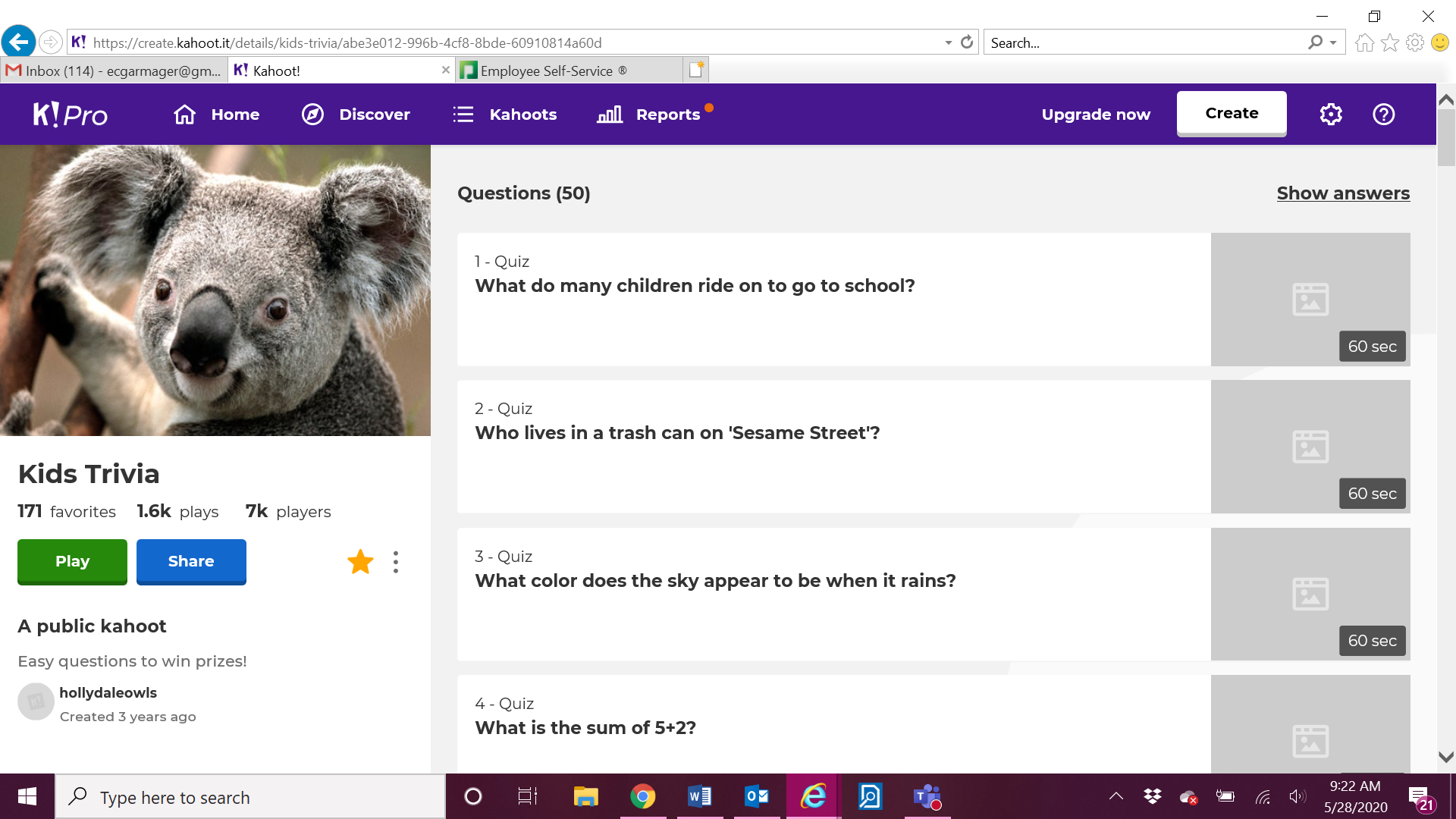 Click Present: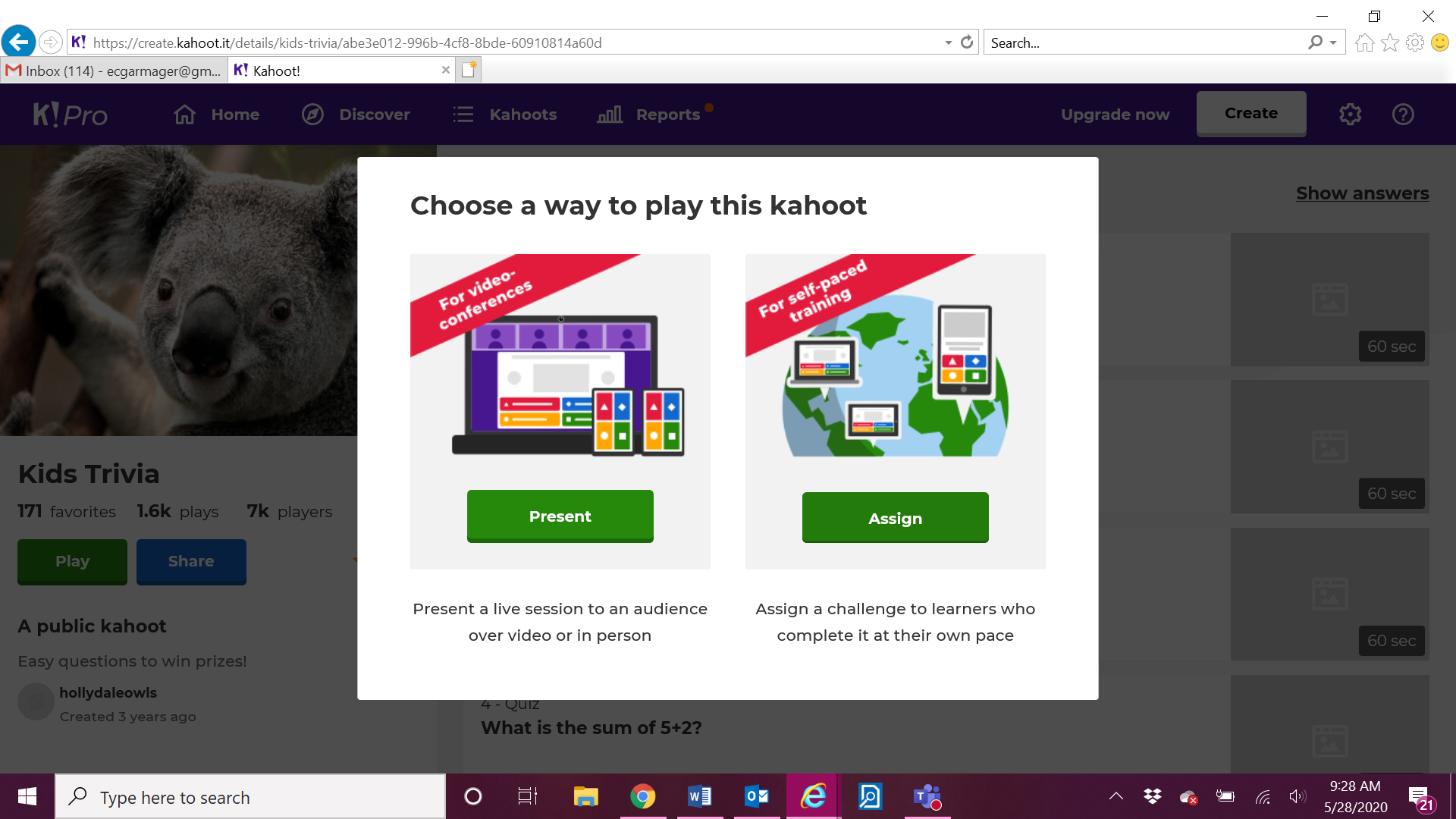 To find new Kahoots - rom the home screen, click on Discover: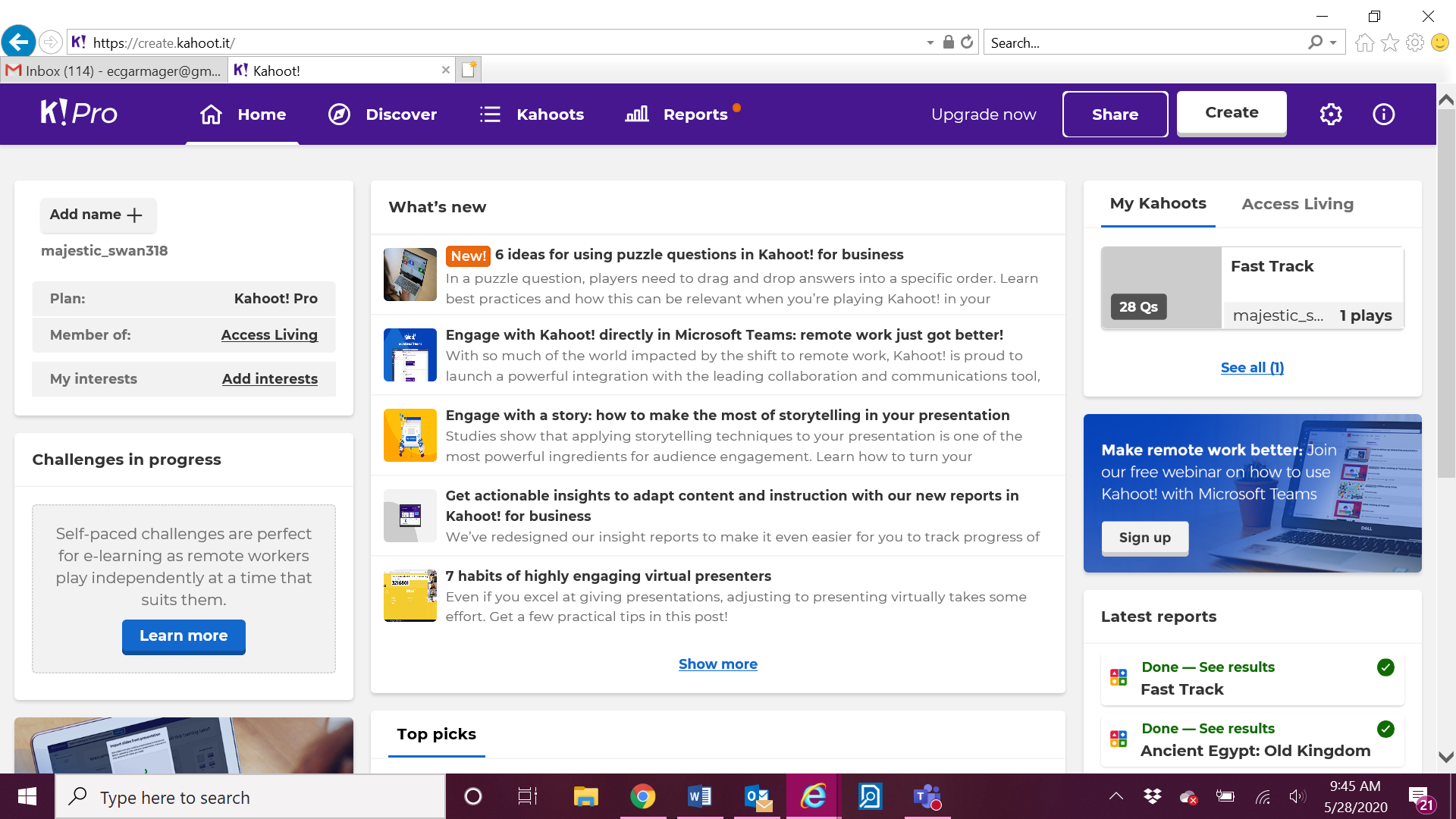 Type in any Kahoot you want to search for (any topic or subject):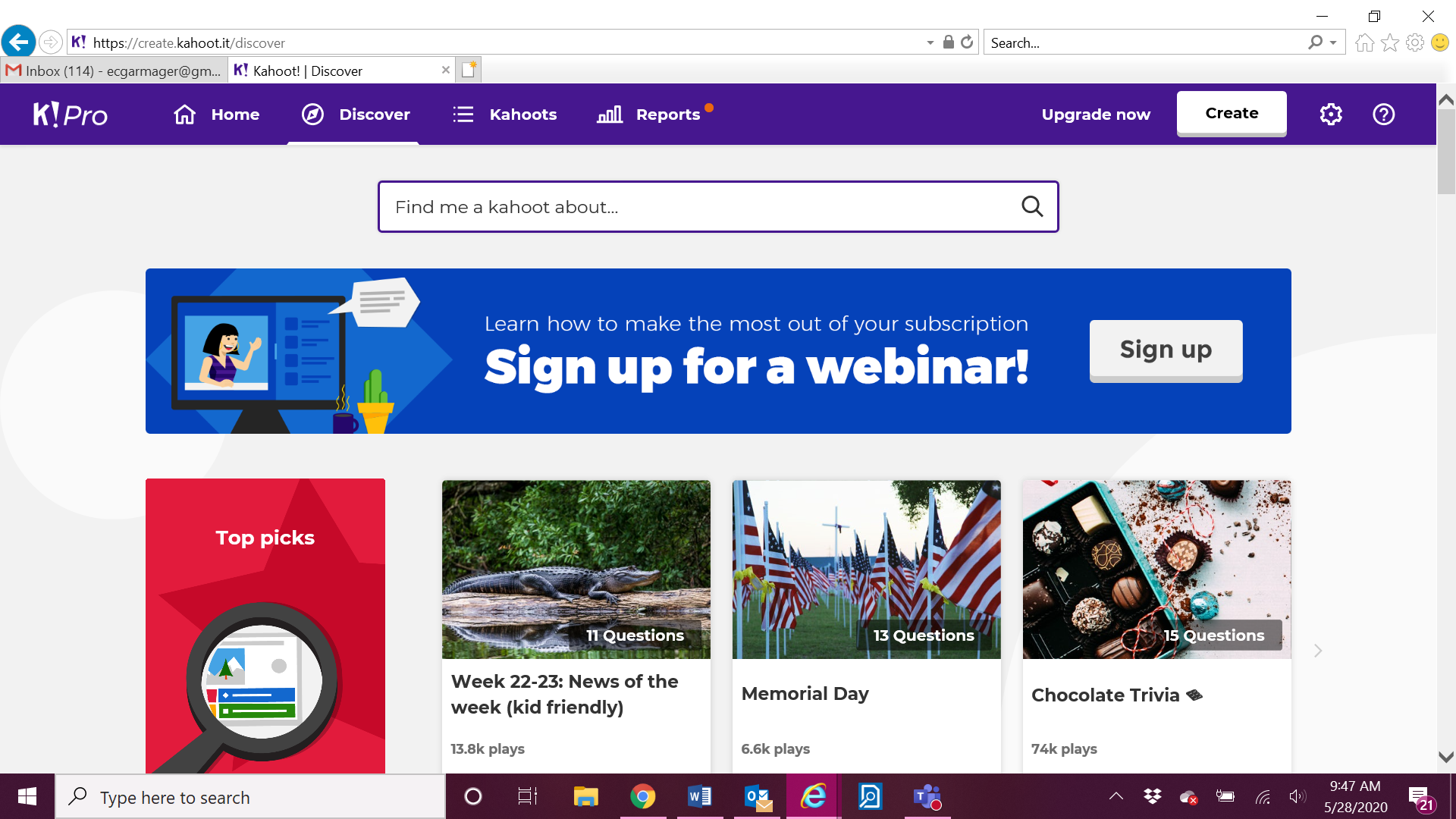 If you like the Kahoot, you can add it to your favorites: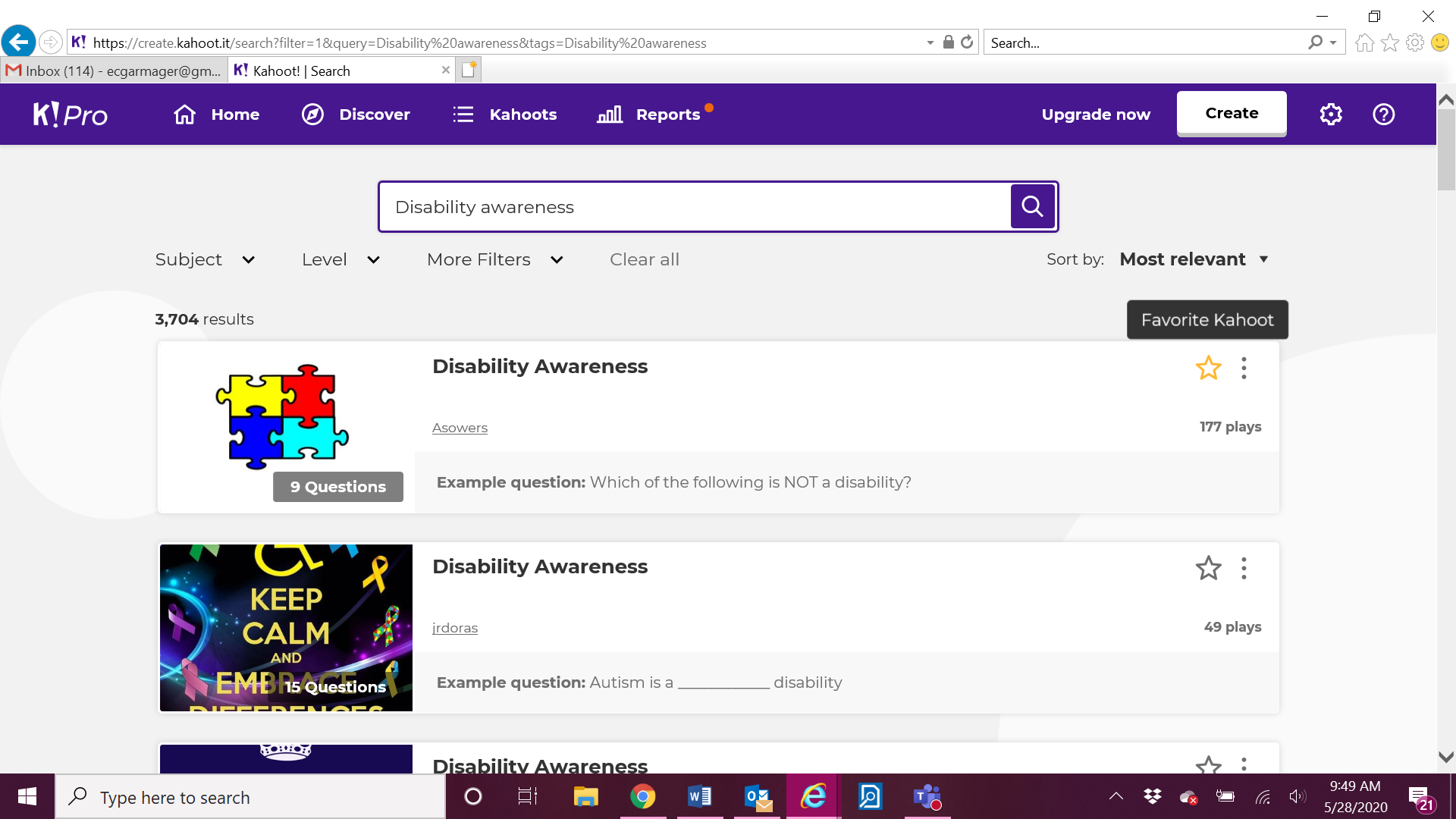 